Applications for leave to appeal filed / 
Demandes d’autorisation d’appel déposéesJudgments on applications for leave / 
Jugements rendus sur les demandes d’autorisationMAY 5, 2022 / LE 5 MAI 2022Notices of appeal filed since the last issue / 
Avis d’appel déposés depuis la dernière parutionPronouncements of reserved appeals / 
Jugements rendus sur les appels en délibéréMAY 6, 2022 / LE 6 MAI 202239267	Sa Majesté la Reine c. J.F. - et - Procureur général de l’Ontario, procureur général de la Colombie-Britannique, procureur général de l’Alberta, Criminal Lawyers’ Association of Ontario, Association québécoise des avocats et avocates de la défense et Association des avocats de la défense de Montréal-Laval-Longueuil (Qc)2022 SCC 17 / 2022 CSC 17Coram:	Le juge en chef Wagner et les juges Moldaver, Karakatsanis, Côté, Brown, Rowe, Martin, Kasirer et JamalL’appel interjeté contre l’arrêt de la Cour d’appel du Québec (Montréal), numéro 500-10-007018-193, 2020 QCCA 666, daté du 25 mai 2020, entendu le 30 novembre 2021, est accueilli. L’arrêt des procédures est annulé et l’affaire est renvoyée devant un ou une autre juge de la Cour du Québec pour la continuation du procès. La juge Côté est dissidente.The appeal from the judgment of the Court of Appeal of Quebec (Montréal), Number 500-10-007018-193, 2020 QCCA 666, dated May 25, 2020, heard on November 30, 2021, is allowed. The stay of proceedings is set aside and the case is remanded to another judge of the Court of Québec for the continuation of the trial. Côté J. dissents.LINK TO REASONS / LIEN VERS LES MOTIFSSupreme Court Reports / 
Recueil des arrêts de la Cour suprêmeCanada Supreme Court Reports: Part 3, 2019 Vol. 3Recueil des arrêts de la Cour suprême du Canada : 3er cahier, 2019 Vol. 3Canada Supreme Court Reports: Part 1, 2019 Vol. 4Recueil des arrêts de la Cour suprême du Canada : 1er cahier, 2019 Vol. 4Canada Supreme Court Reports: Part 2, 2019 Vol. 4Recueil des arrêts de la Cour suprême du Canada : 2e cahier, 2019 Vol. 4- 2021 -- 2022 -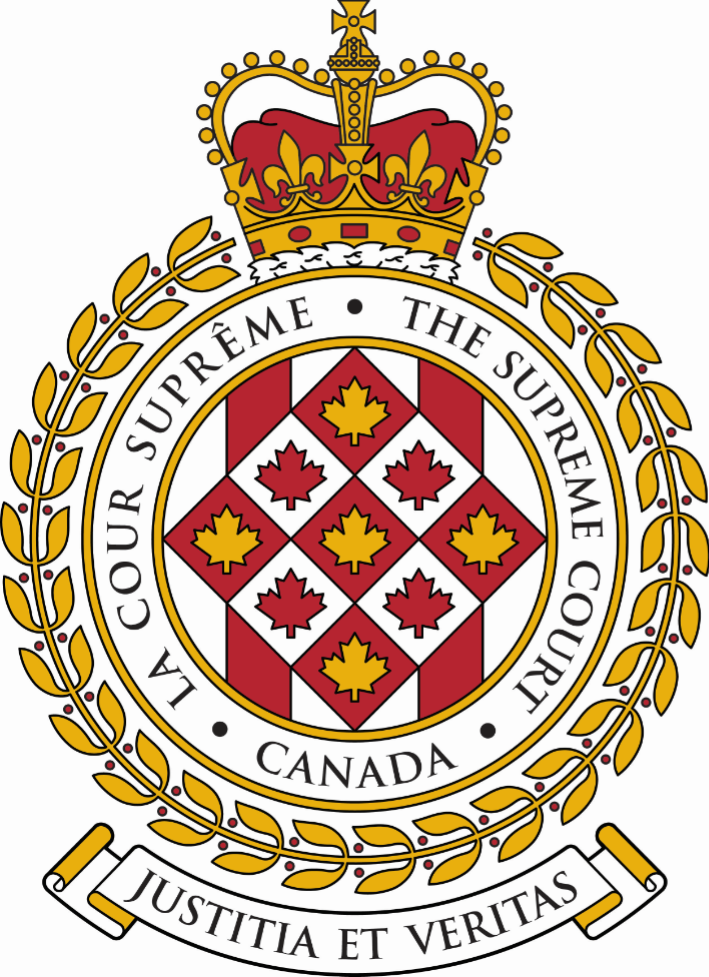 SUPREME COURT OF CANADACOUR SUPRÊME DU CANADABULLETIN OF
 PROCEEDINGSBULLETIN DES
 PROCÉDURESThis Bulletin is published at the direction of the Registrar and is for general information only. It is not to be used as evidence of its content, which, if required, should be proved by Certificate of the Registrar under the Seal of the Court. While every effort is made to ensure accuracy, no responsibility is assumed for errors or omissions.Ce Bulletin, publié sous l'autorité du registraire, ne vise qu'à fournir des renseignements d'ordre général. Il ne peut servir de preuve de son contenu. Celle-ci s'établit par un certificat du registraire donné sous le sceau de la Cour. Rien n'est négligé pour assurer l'exactitude du contenu, mais la Cour décline toute responsabilité pour les erreurs ou omissions.During Court sessions, the Bulletin is usually issued weekly.Le Bulletin paraît en principe toutes les semaines pendant les sessions de la Cour.Where a judgment has been rendered, requests for copies should be made to the Registrar, with a remittance of $15 for each set of reasons.  All remittances should be made payable to the Receiver General for Canada.Quand un arrêt est rendu, on peut se procurer les motifs de jugement en adressant sa demande au registraire, accompagnée de 15 $ par exemplaire.  Le paiement doit être fait à l'ordre du Receveur général du Canada.Please consult the Supreme Court of Canada website at www.scc-csc.ca for more information.Pour de plus amples informations, veuillez consulter le site Web de la Cour suprême du Canada à l’adresse suivante : www.scc-csc.ca May 6, 20221 - 8Le 6 mai 2022© Supreme Court of Canada (2022)
ISSN 1918-8358 (Online)© Cour suprême du Canada (2022)
ISSN 1918-8358 (En ligne)NOTICECase summaries included in the Bulletin are prepared by the Office of the Registrar of the Supreme Court of Canada (Law Branch) for information purposes only.AVISLes résumés des causes publiés dans le bulletin sont préparés par le Bureau du registraire (Direction générale du droit) uniquement à titre d’information.Capitaine Éric Duquette	Cantin, Charles	Cantin, Boulianne avocats	c. (40074)Sa Majesté la Reine (C.A.C.M.)	Germain, Patrice	Directeur des poursuites militairesDATE DE PRODUCTION : le 1er avril 2022Robert Lockhart	Robert Lockhart	v. (40075)Barbara Lockhart (Ont.)	Rendely, Matthew	WEL PartnersFILING DATE: April 1, 2022Alberta Union of Provincial Employees, et al.	Nugent, Patrick G.	Nugent Law Office	v. (40076)Her Majesty the Queen in right of Alberta (Alta.)	Kamal, David N.	Attorney General of AlbertaFILING DATE: April 1, 2022Brenda Berge	Guiste, Ernest J.	E.J. Guiste Professional Corporation	v. (40077)College of audiologists and speech language pathologists of Ontario, et al. (Ont.)	LeBlanc, Bernard C.	Steinecke Maciura LeBlancFILING DATE: April 1, 2022Attorney General for Ontario	Im, Judie	Attorney General of Ontario	v. (40078)Information and Privacy Commissioner of Ontario, et al. (Ont.)	Challis, William S.	Information and Privacy 	Commissioner/OntarioFILING DATE: April 4, 2022Amar Varma, et al.	Lisus, Jonathan C.	Lax O'Sullivan Lisus Gottlieb LLP	v. (40079)Extreme Venture Partners Fund I LP, et al. (Ont.)	Kim, Won J.	Kim Spencer McPhee Barristers P.C.FILING DATE: April 6, 20229086-4380 Québec inc.	Morin, Yannick	Morin Daoud, Avocats et médiateurs	c. (40080)Ville de Sainte-Hyacinthe (Qc)	Leroux, Isabelle	Ville de Saint-HyacintheDATE DE PRODUCTION: le 6 avril 2022Clinton Jordan Frank McKenzie	Roitenberg, Evan J.	Wolson Roitenberg Robinson Wolson 	Minuk	v. (40082)Her Majesty the Queen (Man.)	Perron, Laura M.	Public Prosecution Service of CanadaFILING DATE: April 8, 2022Marcel Chartier	Tapper, Q.C., Robert L.	Tapper Cuddy LLP	v. (40083)Serge Bibeau (Man.)	Thliveris, Stephan J.	Holloway Thliveris LLPFILING DATE: April 11, 2022Her Majesty the Queen	Ainslie, Q.C., Mary T.	Ministry of Attorney General (BC)	v. (40084)Maurio Salehi (B.C.)	Arbogast, Q.C., Thomas M.FILING DATE: April 12, 2022R.K.K.	Paisana, Tony C.	Peck and Company	v. (40085)Her Majesty the Queen (B.C.)	Elliott, Susanne E	Attorney General of British ColumbiaFILING DATE: April 13, 2022Reza Moazami	Arbogast, Q.C., Thomas M.	v. (40086)Her Majesty the Queen (B.C.)	Shaw, Trevor	Criminals Appeals and Special 	ProsecutionsFILING DATE: April 13, 2022Wendy Sin Ming Ho	Wendy Sin Ming Ho	v. (40081)Her Majesty the Queen in Right of Ontario (Ont.)	Mortimer, Adam	Attorney General of OntarioFILING DATE: April 7, 202239991Kelsey Green v. Heidi Green(N.S.) (Civil) (By Leave)Kelsey Green v. Heidi Green(N.S.) (Civil) (By Leave)Kelsey Green v. Heidi Green(N.S.) (Civil) (By Leave)The application for leave to appeal from the judgment of the Nova Scotia Court of Appeal, Number CA507627, 2021 NSCA 61, dated August 16, 2021, is dismissed.The application for leave to appeal from the judgment of the Nova Scotia Court of Appeal, Number CA507627, 2021 NSCA 61, dated August 16, 2021, is dismissed.The application for leave to appeal from the judgment of the Nova Scotia Court of Appeal, Number CA507627, 2021 NSCA 61, dated August 16, 2021, is dismissed.The application for leave to appeal from the judgment of the Nova Scotia Court of Appeal, Number CA507627, 2021 NSCA 61, dated August 16, 2021, is dismissed.Family law — Custody — Parental alienation — Evidence — Whether the Court of Appeal failed to properly consider the evidence before it and whether it considered other information that was not evidence before it — Whether evidence from the interim appeal was considered in the decision being appealed — Whether the reasoning provided for not granting the motion for extension of time to allow the appeal failed to consider the best interests of justice and the best interests of the children — Whether the Court of Appeal failed to consider the Charter of Rights, Human Rights as well as the children’s rights under the United Nations Convention on the Rights of the Child.Family law — Custody — Parental alienation — Evidence — Whether the Court of Appeal failed to properly consider the evidence before it and whether it considered other information that was not evidence before it — Whether evidence from the interim appeal was considered in the decision being appealed — Whether the reasoning provided for not granting the motion for extension of time to allow the appeal failed to consider the best interests of justice and the best interests of the children — Whether the Court of Appeal failed to consider the Charter of Rights, Human Rights as well as the children’s rights under the United Nations Convention on the Rights of the Child.Family law — Custody — Parental alienation — Evidence — Whether the Court of Appeal failed to properly consider the evidence before it and whether it considered other information that was not evidence before it — Whether evidence from the interim appeal was considered in the decision being appealed — Whether the reasoning provided for not granting the motion for extension of time to allow the appeal failed to consider the best interests of justice and the best interests of the children — Whether the Court of Appeal failed to consider the Charter of Rights, Human Rights as well as the children’s rights under the United Nations Convention on the Rights of the Child.Family law — Custody — Parental alienation — Evidence — Whether the Court of Appeal failed to properly consider the evidence before it and whether it considered other information that was not evidence before it — Whether evidence from the interim appeal was considered in the decision being appealed — Whether the reasoning provided for not granting the motion for extension of time to allow the appeal failed to consider the best interests of justice and the best interests of the children — Whether the Court of Appeal failed to consider the Charter of Rights, Human Rights as well as the children’s rights under the United Nations Convention on the Rights of the Child.The parties separated in 2018. The trial judge rejected the applicant/father’s claim of parental alienation and determined that the best interests of the children would be served in the primary care of the respondent/mother, with specified access to the father. The father attempted to file a Notice of Appeal to challenge the decision. He missed the filing deadline by one day. The Court of Appeal dismissed the father’s motion for an extension of time in which to file his appeal.The parties separated in 2018. The trial judge rejected the applicant/father’s claim of parental alienation and determined that the best interests of the children would be served in the primary care of the respondent/mother, with specified access to the father. The father attempted to file a Notice of Appeal to challenge the decision. He missed the filing deadline by one day. The Court of Appeal dismissed the father’s motion for an extension of time in which to file his appeal.The parties separated in 2018. The trial judge rejected the applicant/father’s claim of parental alienation and determined that the best interests of the children would be served in the primary care of the respondent/mother, with specified access to the father. The father attempted to file a Notice of Appeal to challenge the decision. He missed the filing deadline by one day. The Court of Appeal dismissed the father’s motion for an extension of time in which to file his appeal.The parties separated in 2018. The trial judge rejected the applicant/father’s claim of parental alienation and determined that the best interests of the children would be served in the primary care of the respondent/mother, with specified access to the father. The father attempted to file a Notice of Appeal to challenge the decision. He missed the filing deadline by one day. The Court of Appeal dismissed the father’s motion for an extension of time in which to file his appeal.February 16, 2021Supreme Court of Nova Scotia(Family Division)(Forgeron J.)2021 NSSC 43; 1201-071597February 16, 2021Supreme Court of Nova Scotia(Family Division)(Forgeron J.)2021 NSSC 43; 1201-071597Children placed in the primary care of the respondent/mother, with structured and restricted parenting time to the applicant/fatherAugust 16, 2021Nova Scotia Court of Appeal(Bourgeois J.A.)2021 NSCA 61; CA507627August 16, 2021Nova Scotia Court of Appeal(Bourgeois J.A.)2021 NSCA 61; CA507627Father’s motion for extension of time to file Notice of Appeal, dismissedOctober 14, 2021Supreme Court of CanadaOctober 14, 2021Supreme Court of CanadaApplication for leave to appeal filed by father39991Kelsey Green c. Heidi Green(N.-É.) (Civile) (Autorisation)Kelsey Green c. Heidi Green(N.-É.) (Civile) (Autorisation)Kelsey Green c. Heidi Green(N.-É.) (Civile) (Autorisation)La demande d’autorisation d’appel de l’arrêt de la Cour d’appel de la Nouvelle-Écosse, numéro CA507627, 2021 NSCA 61, daté du 16 août 2021, est rejetée.La demande d’autorisation d’appel de l’arrêt de la Cour d’appel de la Nouvelle-Écosse, numéro CA507627, 2021 NSCA 61, daté du 16 août 2021, est rejetée.La demande d’autorisation d’appel de l’arrêt de la Cour d’appel de la Nouvelle-Écosse, numéro CA507627, 2021 NSCA 61, daté du 16 août 2021, est rejetée.La demande d’autorisation d’appel de l’arrêt de la Cour d’appel de la Nouvelle-Écosse, numéro CA507627, 2021 NSCA 61, daté du 16 août 2021, est rejetée.Droit de la famille — Garde — Aliénation parentale — Preuve — La Cour d’appel a-t-elle omis de considérer adéquatement la preuve dont elle disposait et a-t-elle pris en compte d’autres renseignements pour lesquels elle ne disposait pas de preuve? — La preuve de l’appel provisoire a-t-elle été prise en compte dans la décision faisant l’objet de l’appel? — Le raisonnement fourni à l’appui de la décision de ne pas faire droit à la requête en vue de la prorogation du délai pour permettre d’interjeter appel prend-il en compte l’intérêt de la justice et l’intérêt supérieur des enfants? — La Cour d’appel a-t-elle omis de prendre en considération la Charte des droits, les droits de la personne ainsi que les droits des enfants en vertu de la Convention des Nations unies sur les droits de l’enfant?Droit de la famille — Garde — Aliénation parentale — Preuve — La Cour d’appel a-t-elle omis de considérer adéquatement la preuve dont elle disposait et a-t-elle pris en compte d’autres renseignements pour lesquels elle ne disposait pas de preuve? — La preuve de l’appel provisoire a-t-elle été prise en compte dans la décision faisant l’objet de l’appel? — Le raisonnement fourni à l’appui de la décision de ne pas faire droit à la requête en vue de la prorogation du délai pour permettre d’interjeter appel prend-il en compte l’intérêt de la justice et l’intérêt supérieur des enfants? — La Cour d’appel a-t-elle omis de prendre en considération la Charte des droits, les droits de la personne ainsi que les droits des enfants en vertu de la Convention des Nations unies sur les droits de l’enfant?Droit de la famille — Garde — Aliénation parentale — Preuve — La Cour d’appel a-t-elle omis de considérer adéquatement la preuve dont elle disposait et a-t-elle pris en compte d’autres renseignements pour lesquels elle ne disposait pas de preuve? — La preuve de l’appel provisoire a-t-elle été prise en compte dans la décision faisant l’objet de l’appel? — Le raisonnement fourni à l’appui de la décision de ne pas faire droit à la requête en vue de la prorogation du délai pour permettre d’interjeter appel prend-il en compte l’intérêt de la justice et l’intérêt supérieur des enfants? — La Cour d’appel a-t-elle omis de prendre en considération la Charte des droits, les droits de la personne ainsi que les droits des enfants en vertu de la Convention des Nations unies sur les droits de l’enfant?Droit de la famille — Garde — Aliénation parentale — Preuve — La Cour d’appel a-t-elle omis de considérer adéquatement la preuve dont elle disposait et a-t-elle pris en compte d’autres renseignements pour lesquels elle ne disposait pas de preuve? — La preuve de l’appel provisoire a-t-elle été prise en compte dans la décision faisant l’objet de l’appel? — Le raisonnement fourni à l’appui de la décision de ne pas faire droit à la requête en vue de la prorogation du délai pour permettre d’interjeter appel prend-il en compte l’intérêt de la justice et l’intérêt supérieur des enfants? — La Cour d’appel a-t-elle omis de prendre en considération la Charte des droits, les droits de la personne ainsi que les droits des enfants en vertu de la Convention des Nations unies sur les droits de l’enfant?Les parties se sont séparées en 2018. La juge du procès a rejeté la revendication d’aliénation parentale du demandeur/père et a décidé que l’intérêt supérieur des enfants serait mieux desservi s’ils étaient confiés principalement aux soins de la défenderesse/mère avec des droits d’accès précis au père. Le père a tenté de déposer un avis d’appel pour contester la décision. Il a manqué la date limite du dépôt d’un jour. La Cour d’appel a rejeté la requête du père en vue de la prorogation du délai dans lequel il pouvait déposer son appel.Les parties se sont séparées en 2018. La juge du procès a rejeté la revendication d’aliénation parentale du demandeur/père et a décidé que l’intérêt supérieur des enfants serait mieux desservi s’ils étaient confiés principalement aux soins de la défenderesse/mère avec des droits d’accès précis au père. Le père a tenté de déposer un avis d’appel pour contester la décision. Il a manqué la date limite du dépôt d’un jour. La Cour d’appel a rejeté la requête du père en vue de la prorogation du délai dans lequel il pouvait déposer son appel.Les parties se sont séparées en 2018. La juge du procès a rejeté la revendication d’aliénation parentale du demandeur/père et a décidé que l’intérêt supérieur des enfants serait mieux desservi s’ils étaient confiés principalement aux soins de la défenderesse/mère avec des droits d’accès précis au père. Le père a tenté de déposer un avis d’appel pour contester la décision. Il a manqué la date limite du dépôt d’un jour. La Cour d’appel a rejeté la requête du père en vue de la prorogation du délai dans lequel il pouvait déposer son appel.Les parties se sont séparées en 2018. La juge du procès a rejeté la revendication d’aliénation parentale du demandeur/père et a décidé que l’intérêt supérieur des enfants serait mieux desservi s’ils étaient confiés principalement aux soins de la défenderesse/mère avec des droits d’accès précis au père. Le père a tenté de déposer un avis d’appel pour contester la décision. Il a manqué la date limite du dépôt d’un jour. La Cour d’appel a rejeté la requête du père en vue de la prorogation du délai dans lequel il pouvait déposer son appel.16 février 2021Cour suprême de la Nouvelle-Écosse (Section de la famille)(juge Forgeron)2021 NSSC 43; 1201-07159716 février 2021Cour suprême de la Nouvelle-Écosse (Section de la famille)(juge Forgeron)2021 NSSC 43; 1201-071597Enfants confiés principalement aux soins de la défenderesse/mère avec un temps parental structuré et restreint du demandeur/père 16 août 2021Cour d’appel de la Nouvelle-Écosse(juge Bourgeois)2021 NSCA 61; CA50762716 août 2021Cour d’appel de la Nouvelle-Écosse(juge Bourgeois)2021 NSCA 61; CA507627Rejet de la requête présentée par le père en vue de la prorogation du délai pour déposer un avis d’appel14 octobre 2021Cour suprême du Canada14 octobre 2021Cour suprême du CanadaDemande d’autorisation d’appel déposée par le père April 20, 2022Dia ‘Eddin Hanan	v. (40097)Her Majesty the Queen (Ont.)(As of Right)OCTOBER – OCTOBREOCTOBER – OCTOBREOCTOBER – OCTOBREOCTOBER – OCTOBREOCTOBER – OCTOBREOCTOBER – OCTOBREOCTOBER – OCTOBRENOVEMBER – NOVEMBRENOVEMBER – NOVEMBRENOVEMBER – NOVEMBRENOVEMBER – NOVEMBRENOVEMBER – NOVEMBRENOVEMBER – NOVEMBRENOVEMBER – NOVEMBREDECEMBER – DÉCEMBREDECEMBER – DÉCEMBREDECEMBER – DÉCEMBREDECEMBER – DÉCEMBREDECEMBER – DÉCEMBREDECEMBER – DÉCEMBREDECEMBER – DÉCEMBRESDMLTMWMTJFVSSSDMLTMWMTJFVSSSDMLTMWMTJFVSS12CC12345612343CC45678978910H11121356789101110H1112131415161415161718192012131415161718171819202122232122232425262719202122232425  24 /3125262728293028CC293026H27H28293031JANUARY – JANVIERJANUARY – JANVIERJANUARY – JANVIERJANUARY – JANVIERJANUARY – JANVIERJANUARY – JANVIERJANUARY – JANVIERJANUARY – JANVIERJANUARY – JANVIERFEBRUARY – FÉVRIERFEBRUARY – FÉVRIERFEBRUARY – FÉVRIERFEBRUARY – FÉVRIERFEBRUARY – FÉVRIERFEBRUARY – FÉVRIERFEBRUARY – FÉVRIERFEBRUARY – FÉVRIERMARCH – MARSMARCH – MARSMARCH – MARSMARCH – MARSMARCH – MARSMARCH – MARSMARCH – MARSMARCH – MARSSDMLTMWMTJTJFVFVSSSDMLTMWMTJFVFVSSSDMLTMWMWMTJFVSS11234451223452H345667786CC78910111112678991011129CC1011121313141415131415161718181913CC1415161617181916171819202021212220212223242525262021222323242526  23 /30  24 /31252627272828292728272829303031APRIL – AVRILAPRIL – AVRILAPRIL – AVRILAPRIL – AVRILAPRIL – AVRILAPRIL – AVRILAPRIL – AVRILAPRIL – AVRILAPRIL – AVRILMAY – MAIMAY – MAIMAY – MAIMAY – MAIMAY – MAIMAY – MAIMAY – MAIMAY – MAIJUNE – JUINJUNE – JUINJUNE – JUINJUNE – JUINJUNE – JUINJUNE – JUINJUNE – JUINJUNE – JUINSDMLTMWMTJTJFVFVSSSDMLTMWMTJFVFVSSSDMLTMWMWMTJFVSS11212345667112343456778898CC91011121313145CC67889101110CC1112131414H15H15161516171819202021121314151516171817H1819202121OR22OR22OR2322H232425262727281920212222232425OR24OR2526272828292930293031262728292930JULY – JUILLETJULY – JUILLETJULY – JUILLETJULY – JUILLETJULY – JUILLETJULY – JUILLETJULY – JUILLETJULY – JUILLETJULY – JUILLETAUGUST – AOÛTAUGUST – AOÛTAUGUST – AOÛTAUGUST – AOÛTAUGUST – AOÛTAUGUST – AOÛTAUGUST – AOÛTAUGUST – AOÛTSEPTEMBER – SEPTEMBRESEPTEMBER – SEPTEMBRESEPTEMBER – SEPTEMBRESEPTEMBER – SEPTEMBRESEPTEMBER – SEPTEMBRESEPTEMBER – SEPTEMBRESEPTEMBER – SEPTEMBRESEPTEMBER – SEPTEMBRESDMLTMWMTJTJFVFVSSSDMLTMWMTJFVFVSSSDMLTMWMWMTJFVSSH1H12H123455612334567788978910111212134H567789101011121314141515161415161718191920111213141415161717181920212122222321222324252626271819202121222324  24 /3125262728282929302829303125RH26RH27282829H30Sitting of the Court /Séance de la CourSitting of the Court /Séance de la CourSitting of the Court /Séance de la CourSitting of the Court /Séance de la CourSitting of the Court /Séance de la Cour18	 sitting weeks / semaines séances de la Cour88	 sitting days / journées séances de la Cour18	 sitting weeks / semaines séances de la Cour88	 sitting days / journées séances de la Cour18	 sitting weeks / semaines séances de la Cour88	 sitting days / journées séances de la Cour18	 sitting weeks / semaines séances de la Cour88	 sitting days / journées séances de la Cour18	 sitting weeks / semaines séances de la Cour88	 sitting days / journées séances de la Cour18	 sitting weeks / semaines séances de la Cour88	 sitting days / journées séances de la Cour18	 sitting weeks / semaines séances de la Cour88	 sitting days / journées séances de la Cour18	 sitting weeks / semaines séances de la Cour88	 sitting days / journées séances de la Cour18	 sitting weeks / semaines séances de la Cour88	 sitting days / journées séances de la CourRosh Hashanah / Nouvel An juifYom Kippur / Yom KippourRosh Hashanah / Nouvel An juifYom Kippur / Yom KippourRosh Hashanah / Nouvel An juifYom Kippur / Yom KippourRosh Hashanah / Nouvel An juifYom Kippur / Yom KippourRosh Hashanah / Nouvel An juifYom Kippur / Yom KippourRHYKRHYKCourt conference /Conférence de la CourCourt conference /Conférence de la CourCourt conference /Conférence de la CourCourt conference /Conférence de la CourCourt conference /Conférence de la CourCCCC9	Court conference days /	jours de conférence de la Cour9	Court conference days /	jours de conférence de la Cour9	Court conference days /	jours de conférence de la Cour9	Court conference days /	jours de conférence de la Cour9	Court conference days /	jours de conférence de la Cour9	Court conference days /	jours de conférence de la Cour9	Court conference days /	jours de conférence de la Cour9	Court conference days /	jours de conférence de la Cour9	Court conference days /	jours de conférence de la CourHoliday / Jour fériéHoliday / Jour fériéHoliday / Jour fériéHoliday / Jour fériéHoliday / Jour fériéHH2	holidays during sitting days / 	jours fériés durant les séances2	holidays during sitting days / 	jours fériés durant les séances2	holidays during sitting days / 	jours fériés durant les séances2	holidays during sitting days / 	jours fériés durant les séances2	holidays during sitting days / 	jours fériés durant les séances2	holidays during sitting days / 	jours fériés durant les séances2	holidays during sitting days / 	jours fériés durant les séances2	holidays during sitting days / 	jours fériés durant les séances2	holidays during sitting days / 	jours fériés durant les séances